COLEGIO EMILIA RIQUELMEGUIA DE TRABAJOACTIVIDAD VIRTUAL SEMANA DEL 26 AL 29 DE MAYOCOLEGIO EMILIA RIQUELMEGUIA DE TRABAJOACTIVIDAD VIRTUAL SEMANA DEL 26 AL 29 DE MAYOCOLEGIO EMILIA RIQUELMEGUIA DE TRABAJOACTIVIDAD VIRTUAL SEMANA DEL 26 AL 29 DE MAYO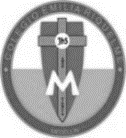 Asignatura: Edu. ReligiosaGrado:   4°Docente: Estefanía LondoñoDocente: Estefanía LondoñoMiércoles, 27 de mayo del 2020 Agenda virtual:  La ascensión del señor (Clase virtual 8:00am)                             Escritura en el cuaderno. Iniciaremos este día observando el siguiente video: https://youtu.be/uTvBhF6Kmos 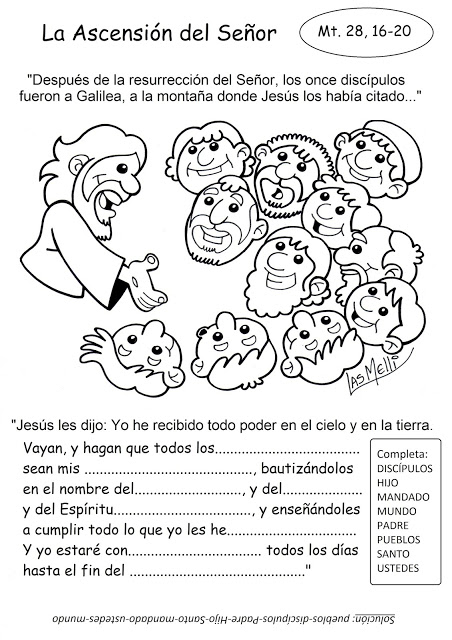 ¿Qué es la ascensión del señor?Este día, 25 de mayo, se celebra la Ascensión del Señor, un día importante y en especial en el tiempo pascual, el cual conmemora la elevación de Jesucristo, en presencia de los discípulos, hacia su lugar a la derecha del Padre justamente cuarenta días después de haber resucitado.                         Actividad:Completa el siguiente mensaje, recuerda realizarlo en tu cuaderno. No hay necesidad de imprimir. Miércoles, 27 de mayo del 2020 Agenda virtual:  La ascensión del señor (Clase virtual 8:00am)                             Escritura en el cuaderno. Iniciaremos este día observando el siguiente video: https://youtu.be/uTvBhF6Kmos ¿Qué es la ascensión del señor?Este día, 25 de mayo, se celebra la Ascensión del Señor, un día importante y en especial en el tiempo pascual, el cual conmemora la elevación de Jesucristo, en presencia de los discípulos, hacia su lugar a la derecha del Padre justamente cuarenta días después de haber resucitado.                         Actividad:Completa el siguiente mensaje, recuerda realizarlo en tu cuaderno. No hay necesidad de imprimir. Miércoles, 27 de mayo del 2020 Agenda virtual:  La ascensión del señor (Clase virtual 8:00am)                             Escritura en el cuaderno. Iniciaremos este día observando el siguiente video: https://youtu.be/uTvBhF6Kmos ¿Qué es la ascensión del señor?Este día, 25 de mayo, se celebra la Ascensión del Señor, un día importante y en especial en el tiempo pascual, el cual conmemora la elevación de Jesucristo, en presencia de los discípulos, hacia su lugar a la derecha del Padre justamente cuarenta días después de haber resucitado.                         Actividad:Completa el siguiente mensaje, recuerda realizarlo en tu cuaderno. No hay necesidad de imprimir. Miércoles, 27 de mayo del 2020 Agenda virtual:  La ascensión del señor (Clase virtual 8:00am)                             Escritura en el cuaderno. Iniciaremos este día observando el siguiente video: https://youtu.be/uTvBhF6Kmos ¿Qué es la ascensión del señor?Este día, 25 de mayo, se celebra la Ascensión del Señor, un día importante y en especial en el tiempo pascual, el cual conmemora la elevación de Jesucristo, en presencia de los discípulos, hacia su lugar a la derecha del Padre justamente cuarenta días después de haber resucitado.                         Actividad:Completa el siguiente mensaje, recuerda realizarlo en tu cuaderno. No hay necesidad de imprimir. 